杰出的企业家和制冷专家LAUDA 长期执行董事 Karlheinz Wobser 于 2022 年 12 月 9 日去世Lauda-Königshofen，2022 年 12 月 15 日 - 在 12 月 9 日深夜，著名的 Lauda-Königshöfer 企业家 Karlheinz Wobser 在 Bad Mergentheim 的 Caritas 医院去世，享年 87 岁。自其父 Rudolf Wobser 博士早期创立的测量设备制造厂 LAUDA Dr. R. Wobser KG 以来，Karlheinz Wobser 从一开始就作为公司的第一位员工，在当时年轻企业的创建和风雨飘摇的发展中起决定性作用。通过对制冷技术的深入了解，他为上升到当今世界市场领导者的地位铺平了道路。直至 1977 年公司创始人去世前，他一直是授权签字人和技术主管，之后和他的兄弟 Gerhard Wobser 博士一样，继任了个人责任股东的职务，在转型为 GmbH & Co. KG 后，成为执行董事。Karlheinz Wobsers 对制冷技术设备的创新、生产过程的改进以及工厂设备的现代化和扩建尤为感兴趣。在为 LAUDA 奉献了 46 年且取得成功后，Karlheinz Wobser 于 2002 年的年底，其 66 岁时退休。作为其父母 Rudolf 博士和 Dorothea Wobser 博士的第一个孩子，他出生于 1936 年 6 月 28 日的德累斯顿，在 1942 年的战争中，他前往约 20 公里外的 Medingen 上学，而他的父亲则接受了原化工企业的兄弟公司 Haake 成立仪器部门的任务。  他在德累斯顿完成小学和中学学业后，于 1954 年在那里高中毕业，并从秋季开始在德累斯顿工业大学学习机械工程专业，主修精密机械。由于民主德国的政治压力变得越来越大，其父母决定逃往西柏林，这发生于 1955 年 8 月。不久后，这家人在内卡河畔的 Schwenningen 市居住了一段时间。直到 1956 年 3 月，Karlheinz Wobser 在 Schwenningen 市的 Wigo 工厂担任机械师，而其他家庭成员则搬到了新乌尔姆附近的 Burlafingen。在此期间，他的父亲在全国范围内寻找投资者、他们自己公司的生产基地和潜在客户，Lauda 市和制造商 Erich Widmann 和 Paul Hagspiel 引起了他的兴趣。1956 年 3 月 1 日，测量设备制造厂公司 LAUDA Dr. R. Wobser KG 由其第一位员工 Karlheinz Wobser 成立。由于未知原因，他在最初德意志联邦共和国的入境程序中未通过入境，并受驱逐回到了民主德国。幸运的是，他几年后获得了联邦德国的国籍，并因此获得了身份证明。然而，之前的颠沛流离仍旧是 Wobser 没能恢复学业的主要原因。在作为员工的第一个小时，他在年轻企业的新建过程中同时变得不可或缺。他在许多课程中学习了制冷技术的理论和实践的基础知识，并与他的父亲一起开发了第一台制冷恒温器。由此，他为 LAUDA 随后上升为该行业的世界市场领导者铺平了道路。1957 年 1 月，Karlheinz Wobser 在 Tauberbischofsheim 与他未来的妻子 Gudrun Schüssler 邂逅并于 1961 年 10 月结婚。Andrea (1962)，Gabriele (1963) 和Ulrike (1964) 三个孩子相继出生。期间，所有女儿都有了自己的家庭和成年子女。另外，他的两个女儿至今仍在公司工作。六十年代初，这家年轻公司凭借全新的开发和革命性项目，开始了稳步上升的趋势。雇佣的员工越来越多，建筑也逐步扩建。作为技术主管和授权签字人，Karlheinz Wobser 在这方面发挥了重要作用。1977 年 6 月 17 日，公司创始人 Rudolf Wobser 博士因严重的急性疾病去世，享年仅 66 岁，他的两个儿子 Karlheinz Wobser 和 Gerhard Wobser 博士继任个人责任股东，随后转变为 GmbH & Co.KG 的执行董事。 Karlheinz Wobsers 对制冷技术设备的创新、生产过程的改进以及工厂设备的现代化和扩建尤为感兴趣。在为 LAUDA 奉献了 46 年且取得成功后，他于 2002 年的年底，其66岁时退休。  即使在他退休后，其仍对公司的进一步发展表现出极大的兴趣并参加了 LAUDA 的高级俱乐部活动。他对公司和社会的巨大贡献使其在 2006 年获得了巴登-符腾堡州的斯陶芬勋章以及 2016 年的 Rudolf-Wobser 博士奖章的的授予。除工作和家庭之外，许多志愿活动也深深影响了 Karlheinz Wobser 的生活。从 1985 年到 2008 年，他是 Tauberfranken 储蓄银行理事会成员，1996 年至 2004 年担任莫斯巴赫地区法院商务事务协会名誉商务法官并多年任 AOK 代表会议成员。此外，他还是几家俱乐部的成员，并曾多年担任 Lauda 网球俱乐部和空中体育协会的董事会成员。除了飞行运动，他的爱好主要还包括手风琴和键盘音乐以及打理他的花园。在后来的几年里，他喜欢打高尔夫球以及参加游轮航行的旅行。不幸的是，日益严重的健康不适问题越来越限制他的活动。尽管如此，他还是在 2021 年 6 月和家人以及许多朋友一起庆祝他的 85 岁生日，并在与他的妻子 Gudrun 结婚 60 年后，于 2021 年 10 月庆祝钻石婚。今年五月，他遭受了股骨颈骨折，恢复得非常缓慢。由于身体虚弱以及与日益严重的器官问题作斗争，他不得不多次住院，最终于 12 月 9 日，在家人的照顾与哀悼中长眠。Lauda-Königshofen 市的一位杰出企业家和公民离开了我们。我们是 LAUDA – 精确温度控制领域的世界市场领导者。我们的温度控制仪器和设备是许多重要应用的核心，为更美好的未来作出贡献。作为全方位服务供应商，我们在研究、生产和质量控制中保证最佳温度。我们是电动汽车、氢气、化学、制药/生物技术、半导体和医疗技术领域的可靠合作伙伴。凭借专业的建议和创新的解决方案，65 年来，我们每天都以崭新面貌支持世界各地的客户。 在公司管理方面，我们迈出的每一步都是具有决定意义的。我们关注员工成长并不断挑战自我：向着我们共同塑造的更美好未来努力。新闻联络人我们非常愿意向媒体提供有关我们公司、LAUDA FabrikGalerie 以及我们促进创新、数字化和创意管理项目的信息稿。我们期待与您进行开诚布公的交流 - 联系我们！CLAUDIA HAEVERNICK			ROBERT HORN				企业通信部门负责人		企业通信部门		电话 + 49 (0) 9343 503-349		电话 + 49 (0) 9343 503-162		claudia.haevernick@lauda.de			robert.horn@lauda.de			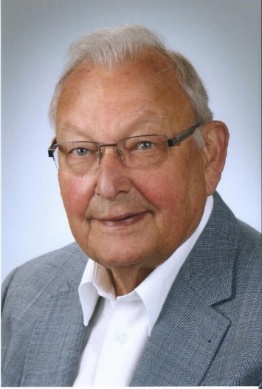 LAUDA 长期执行董事 Karlheinz Wobser （图片 © LAUDA）